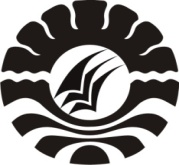 SKRIPSI  PENERAPAN SENAM IRAMA DALAM MENINGKATKAN KEMAMPUAN MOTORIK KASAR ANAK DI KELOMPOK B1 TAMAN KANAK-KANAK AISYIYAH BUSTANUL ATHFAL IV ANTANGKECAMATAN MANGGALA KOTA MAKASSARIRWANA PROGRAM STUDI PENDIDIKAN GURU PENDIDIKAN ANAK USIA DINIFAKULTAS ILMU PENDIDIKANUNIVERSITAS NEGERI MAKASSAR2018SKRIPSI  PENERAPAN SENAM IRAMA DALAM MENINGKATKAN KEMAMPUAN MOTORIK KASAR ANAK DI KELOMPOK B1 TAMAN KANAK-KANAK AISYIYAH BUSTANUL ATHFAL IV ANTANGKECAMATAN MANGGALA KOTA MAKASSARDiajukan Untuk Memenuhi Persyaratan Memperoleh Gelar Sarjana Pendidikan Pada Program Studi Pendidikan Guru Pendidikan Anak Usia Dini Strata Satu Fakultas Ilmu Pendidikan Unversitas Negeri Makassar IRWANA 1649045018PROGRAM STUDI PENDIDIKAN GURU PENDIDIKAN ANAK USIA DINIFAKULTAS ILMU PENDIDIKANUNIVERSITAS NEGERI MAKASSAR2018PERNYATAAN KEASLIAN SKRIPSISaya yang bertanda tangan dibawah ini :Nama 			: IrwanaNim 			: 1649045018Program Studi		: Pendidikan Guru Pendidikan Anak Usia DiniJudul Skripsi	Menyatakan dengan sebenar-benarnya bahwa pengembangan pembelajaran yang saya tulis ini benar merupakan hasil karya saya sendiri dan bukan merupakan pengambil alihan tulisan atau pikiran orang lain yang saya akui sebagai hasil tulisan atau pikiran sendiri.Apabila dikemudian hari terbukti atau dapat dibuktikan bahwa hasil penelitian ini hasil jiplakan, maka saya bersedia menerima sanksi atas perbuatan tersebut sesuai ketentuan yang berlaku.Makassar, 20 Januari 2018Yang Membuat PernyataanIrwana MOTOPendidikan bukan apa-apa yang diterima, melainkan apa-apa yang didapatkan.(Irwana, 2018)Sebuah perjalanan yang panjang dimulai dengan langkah kecil.Karenanya semoga karya ini bisa memotivasi kita untuk berani memulai walaupun tentunya dilakukan dengan ketidaksempurnaan.Untuk orang tuaku, suamiku, anak-anakku, saudara-saudaraku, sahabat-sahabatku dan orang-orang yang senantiasa menyayangi dan mendukungku, semoga Allah SWT senantiasa memberkahi langkah kitaAamiin.ABSTRAKIrwana. 2018. “Penerapan Senam Irama Untuk Meningkatkan Kemampuan Motorik kasar Anak di Kelomok B Taman Kanak-kanak Aisyiyah Bustanul Athfal IV Antang Kecamatan Manggala Kota Makassar”. Skripsi ini di bimbing oleh Dr. Muhammad Akil Musi, S. Pd., M. Pd dan Hajerah, S. Pd. I., M. Pd. Program Studi Pendidikan Guru Pendidikan Anak Usia Dini. Fakultas Ilmu Pendidikan.Rumusan masalah dalam penelitian ini adalah bagaimana penerapan senam irama dalam meningkatkan kemampuan motorik kasar anak di Taman Kanak-kanak Aisyiyah Bustanul Athfal IV Antang Kecamatan Manggala Kota Makassar. Penelitian ini bertujuan untuk meningjtakan kemampuan motorik kasar anak kelompok B melalui senam irama di Taman Kanak-kanak Aisyiyah Bustanul Athfal IV Antang Kecamatan Manggala Kota Makassar. Penelitian ini merupakan Penelitian Tindakan Kelas (PTK). Penelitian ini dilaksanakan dalam dua siklus dengan setiap siklus sebanyak dua kali pertemuan. Subjek penelitian ini adalah kelompok B di Taman Kanak-kanak Aisyiyah Bustanul Athfal IV Antang Kecamatan Manggala Kota Makassar yang berjumlah lima belas anak. Metode yang digunakan umtuk mengumpulkan data yaitu observasi, tes dan dokumentasi. Analisis data yang digunakan dalam penelitian ini yaitu kualitatif. Berdasarkan hasil penelitian dapat disimpulkan bahwa senam irama dapat meningkatkan keterampilan motorik kasar anak kelompok B di Taman Kanak-kanak Aisyiyah Bustanul Athfal IV Antang Kecamatan Manggala Kota Makassar. Keterampilan motorik kasar yang dapat ditingkatkan meliputi gerakan lokomotor, nonlokomotor, keseimbangan dan kelenturan. Hal tersebut dilihat dari observasi motorik kasar anak kelompok B pada siklus I mencapai 70,63% dan meningkat pada siklus II mencapai 81,44%.PRAKATAAlhamdulillah, Puji syukur kehadirat Allah SWT, yang telah memberi Rahmat dan Hidayah-Nya, sehingga penulis dapat menyelesaikan penulisan tugas akhir yang berjudul “Penerapan Senam Irama Untuk Meningkatkan Kemampuan  Motorik Kasar Anak di Kelompok B1 Taman Kanak-kanak Aisyiyah Bustanul Athfal IV Antang Kecamatan Manggala Kota Makassar”. Dapat diselesaikan sesuai dengan waktu yang ditargetkan. Selama penyusunan tugas akhir ini, penulis tidak luput dari hambatan. Namun semua dapat terlampaui dengan baik berkat Ridha Allah SWT dan bantuan dari berbagai pihak baik secara langsung maupun tidak langsung. Untuk itu, sepantasnyalah penulis bersyukur dan mengucapkan terima kasih yang sebesar-besarnya kepada Dr. Muhammad Akil Musi,S.Pd,M.Pd sebagai dosen Pembimbing I dan Hajerah,S.Pdi,M.Pd sebagai dosen pembimbing II atas kesempatannya untuk membimbing penulis selama menyusun pengembangan pembelajaran ini.Selanjutnya ucapan terima kasih penulis tujukan kepada :Prof. Dr. H. Husain Syam,M.TP. Rektor Universitas Negeri Makassar, yang telah memberi peluang untuk mengikuti proses perkuliahan di Pendidikan Guru Pendidikan Anak Usia Dini Fakultas Ilmu Pendidikan UNM.Dr. Abdullah Sinring, M.Pd, sebagai Dekan FIP UNM, yang senantiasa memberikan motivasi dalam berbagai kesempatan untuk lebih meningkatkan profesionalisme melalui proses perkuliahan dan Dr. Abdul Saman,M.Si,Kons selaku PD I FIP UNM, Drs. Muslimin,M.Ed selaku PD II FIP UNM, Drs. Pattaufi, M.Si selaku PD III FIP UNM, Dr. Parwoto,M.Pd selaku PD IV FIP UNM yang telah memberikan layanan akademik, administrasi dan kemahasiswaan selama proses pendidikan dan penyelesaian studi.Syamsuardi, S.Pd,M.Pd selaku Ketua Program Studi Pendidikan Guru Pendidikan Anak Usia Dini Fakultas Ilmu Pendidikan Universitas Negeri Makassar, yang telah memberikan dorongan dalam menyelesaikan studi ini.Arifin Manggau,S.Pd, M.Pd sebagai Sekretaris  Program Studi Pendidikan Guru Pendidikan Anak Usia Dini Fakultas Ilmu Pendidikan Universitas Negeri Makassar, atas bimbingan dan arahannya dalam perkuliahan.Seluruh Bapak dan Ibu dosen mata kuliah Program Studi Pendidikan Guru Pendidikan Anak Usia Dini Fakultas Ilmu Pendidikan Universitas Negeri Makassar beserta para staf yang telah dengan sabar membimbing dan mengajar kami selama perkuliahan maupun dalam penyusunan karya tulis ilmiah ini.Kepada Kepala Taman kanak-kanak, Guru-guru Taman kanak-kanak Aisyiyah Bustanul Athfal IV Antang Cabang Manggala Kota Makassar yang telah membantu penulis dalam melakukan penelitian.Teristimewa kepada kedua orang tua dan keluarga tercinta (Suami dan Anak-anakku) saya, yang telah mencurahkan kasih sayang, sumbangsih moral dan material, serta doa dan motivasi sehingga penulis dapat menyelesaikan studi.Seluruh rekan mahasiswa Program Studi Pendidikan Guru Pendidikan Anak Usia Dini Fakultas Ilmu Pendidikan Universitas Negeri Makassar yang telah menunjukkan kerjasamanya dalam perkuliahan maupun penyusunan karya tulis ilmiah ini.Tercinta sahabat-sahabatku yang tak henti-hentinya selalu memberikan semangat, dorongan dan menyempatkan waktunya untuk memberi bantuan dalam penyusunan karya tulis ilmiah ini baik materil maupun tenaga.Selama penyusunan karya tulis ini, tentunya tidak terlepas dari berbagai kekurangan. Oleh karena itu saran dan kritik yang membangun senantiasa diharapkan demi kesempurnaan karya tulis ini. Akhirnya semoga bantuan yang diberikan bernilai ibadah di sisi Allah SWT. Aamin.Makassar,   Januari 2018     PenulisDAFTAR GAMBARGambar 2.1	Kerangka Pikir ..........................................................	  31Gambar 3.1	Siklus PTK ..........................................................  38DAFTAR TABELTabel 3.1	Kategori Penilaian Hasil Belajar ………………………………. 44Tabel 3.2   Kategori Proses Pelaksanaan …………………………………... 45DAFTAR LAMPIRANLampiran 1 Kisi-kisi Instrumen …………………………………………… 80 Lampiran 2 Format Penilaian ……………………………………………… 81Lampiran 3 Skenario Kegiatan …………………………………………….. 91Lampiran 4 Lembar Hasil Observasi Siklus I ………………………….….. 99Lampiran 5 Lembar Hasil Observasi Siklus II ……...………….…………. 114Lampiran 6 Hasil Rekapitulasi Siklus I ………..…………………………. 129Lampiran 7 Hasil Rekapitulasi Siklus II ………………...………………... 131Lampiran 8 Dokumentasi …………………………...…………………….. 133Lampiran 9 Rencana Pelaksanaan Pembelajaran Harian …………………. 139Lampiran 10 Surat-surat ………………………………………………….. 147